Муниципальное бюджетное общеобразовательное учреждение«Большеяушская средняя общеобразовательная школа им Ф. И. Ашмарова» Вурнарского района Чувашской РеспубликиПлан воспитательной работыклассного руководителя 3 класссаМБОУ «Большеяушская СОШ имени Ф. И. Ашмарова» Вурнарского района Чувашской Республики Ивановой Ольги Алексеевнына 2023-2024 учебный годЦель воспитательной работы в 3 классе на 2023-2024 учебный год- создание благоприятных условий для усвоения школьниками социально-значимых знаний - знаний основных норм и традиций того общества, в котором они живут.К наиболее важным из них относятся следующие:быть любящим, послушным и отзывчивым сыном (дочерью), братом (сестрой), внуком (внучкой); уважать старших и заботиться о младших членах семьи; выполнять посильную для ребёнка домашнюю работу, помогая старшим;быть трудолюбивым, следуя принципу «делу — время, потехе — час» как в учебных занятиях, так и в домашних делах, доводить начатое дело до конца;знать и любить свою Родину – свой родной дом, двор, улицу, город, село, свою страну;беречь и охранять природу (ухаживать за комнатными растениями в классе или дома, заботиться о своих домашних питомцах и, по возможности, о бездомных животных в своем дворе; подкармливать птиц в морозные зимы; не засорять бытовым мусором улицы, леса, водоёмы);проявлять миролюбие — не затевать конфликтов и стремиться решать спорные вопросы, не прибегая к силе;стремиться узнавать что-то новое, проявлять любознательность, ценить знания;быть вежливым и опрятным, скромным и приветливым;соблюдать правила личной гигиены, режим дня, вести здоровый образ жизниуметь сопереживать, проявлять сострадание к попавшим в беду; стремиться устанавливать хорошие отношения с другими людьми; уметь прощать обиды, защищать слабых, по мере возможности помогать нуждающимся в этом людям; уважительно относиться к людям иной национальной или религиозной принадлежности, иногоимущественного положения, людям с ограниченными возможностями здоровья- быть уверенным в себе, открытым и общительным, не стесняться быть в чём-то непохожим на других ребят; уметь ставить перед собой цели и проявлять инициативу, отстаивать своё мнение и действовать самостоятельно, без помощи старших.Знание младшим школьником данных социальных норм и традиций, понимание важности следования им имеет особое значение для ребенка этого возраста, поскольку облегчает его вхождение в широкий социальный мир, в открывающуюся ему систему общественных отношений.Достижению поставленной цели воспитания школьников способствует решение следующих основных задач:реализовывать воспитательные возможности общешкольных ключевых дел, поддерживать традиции их коллективного планирования, организации, проведения и анализа в школьном сообществе;реализовывать потенциал классного руководства в воспитании школьников,поддерживать активное участие классных сообществ в жизни школы;вовлекать школьников в кружки, секции, клубы, студии и иные объединения, работающие по школьным программам внеурочной деятельности, реализовывать их воспитательные возможности;использовать в воспитании детей возможности школьного урока, поддерживать использование на уроках интерактивных форм занятий с учащимися;инициировать и поддерживать ученическое самоуправление – как на уровне школы, так и на уровне классных сообществ;поддерживать	деятельность	функционирующих	на	базе	школы	детских общественных объединений и организаций;организовывать	для	школьников	экскурсии,	экспедиции,	походы	и реализовывать их воспитательный потенциал;организовывать профориентационную работу со школьниками;организовать работу школьных медиа, реализовывать их воспитательный потенциал;развивать предметно-эстетическую среду школы и реализовывать ее воспитательные возможности;организовать работу с семьями школьников, их родителями или законными представителями, направленную на совместное решение проблем личностного развития детей.Календарный план воспитательной работы для 3 класса на 2023-2024 учебный годМесяц/МодульМероприятия «Месячник безопасности, борьбы с терроризмом и экстремизмом», « Акция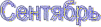 «Внимание, дети!» «Месячник безопасности, борьбы с терроризмом и экстремизмом», « Акция«Внимание, дети!»1. Школьный урокУрок «Памяти Беслана»2.  Урок мужества «День окончания Второй мировой войны»3.  Урок мужества «День воинской славы  России. Бородинское сражение»    4.    Урок мужества. Международный день памяти жертв фашизма1. Школьный урок3. Согласно рабочим программам учителя нач. классов2. Классное руководствоДень солидарности в борьбе с терроризмом. Классный час. «Беслан: мы не вправе забыть»Международный день распространения грамотности «Учимся говорить вежливо»Викторина «Будь грамотным – будь успешным!» к всемирному дню грамотностиСоставление социального паспорта классаОформление личных дел учащихсяПланирование воспитательной работы склассов на 2023-2024 учебный годВступление  в  «Орлята России» - https://orlyatarussia.ru/Выборы активов классов, распределение обязанностей.Занятие №1 Причины возникновения пожараНеделя безопасности дорожного движения. «Правила поведения на улицах и дорогах»3. Курсывнеурочной деятельностиОрганизация работы курсов внеурочной деятельности. Посещение курсов внеурочной деятельности:Очень очумелые ручки - Иванова О.А.Разговор о правильном питании - Клементьева С.Н.Я – гражданин России - Клементьева С.Н.В стране Знаеек- Павлова В.4. Работа с родителямиРодительское собрание: «Родительское собрание «Ваш ребенок – третьеклассник»Информационное оповещение через школьный сайт, группы и беседы в социальной сети "ВКонтакте",	мобильные приложения Вайбер, WhatsApp.Посещение семей с классными руководителями с целью определения условий развития ребенка в семьеРодительские собрания5. Профориентаци я1. Проведение тематических классных часов:«Азбука профессии», «Все работы хороши – выбирай на вкус»6. Ключевыеобщешкольные делаОбщешкольная линейка, посвященная«Первому звонку – 2023 года»2.Мероприятия в рамках Недели безопасности3. Подъем Флага РФ и исполнение Гимна РФ( каждый понедельник)Месяц/МодульМероприятияМеждународный	день распространения грамотностиВсероссийский день бега "Кросс наций"День работника дошкольного образования7. Детскоеобщественное объединениеТоржественное посвящение в ученики 1-х классов (оргкомитет старшеклассников)Участие	в		конкурсах	и мероприятиях, проводимых районной		детской общественной организацией "Азамат".Оформление классных уголковУчастие в движении «Орлята России» - https://orlyatarussia.ru/8. Школьные и социальные медиаОрганизационное заседание медиацентра8. Школьные и социальные медиаВыпуск школьной газеты9. ПрофилактикаБеседа «Права и обязанности школьника»Законы и правила школьной жизни. Устав школыПрофилактика употребления ПАВ4. Проведение тематической  беседы «День против курения»; «Месячник « Молодежь – за ЗОЖ!»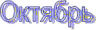  «Месячник « Молодежь – за ЗОЖ!»1.Школьный урокВсероссийский открытый урок «ОБЖ» (Приуроченный ко днюгражданской обороны РФ).Всероссийский урок безопасности школьников в сети Интернет4. Согласно рабочим программам учителя начальных классов2.Классное руководствоКлассный час «Люди пожилые - сердцем молодые»Классный, посвященный, Дню учителя «Кто щедро дарит знания и свет»Беседа «Мы за правильное питание.Классный час «Безопасный интернет» Время и его измерение.«Золотая осень»: Конкурс рисунков. Праздник Осени. Конкурс поделок из природного и бросового материалаЭкскурсия в библиотеку. Викторина «Как заманчив сказочный мир»Классный час на правовую тематику "Кем быть?"Занятие №2 Действия школьников при пожаре	ПДД Кого мы называем пешеходом, водителем, пассажиром. Что такое транспорт.3.Курсы внеурочной деятельностиПосещение курсов внеурочной деятельности:Очень очумелые ручки - Иванова О.А.Разговор о правильном питании - Клементьева С.Н.Я – гражданин России - Клементьева С.Н.В стране Знаеек- Павлова А.В.Месяц/МодульМероприятия4.Работа с родителямиИнформационное оповещение через школьный сайт, группы и беседы в социальной сети "ВКонтакте",	мобильные приложения Вайбер, WhatsApp .Информирование родителей об успеваемости и дисциплине ребенкаЗаседания родительского клуба по вопросам психолого- педагогического просвещения5.СамоуправлениеТрудовые десанты по уборке территории школы6.ПрофориентацияЭкскурсия «Кто трудится в столовой?8.Ключевые общешкольные делаВсероссийский открытый урок "ОБЖ" (приуроченный ко Дню гражданской обороны Российской Федерации)День Учителя в школе: акция по поздравлению учителей, учителей-ветеранов педагогического трудаПраздник "Золотая осень"Международный	день школьных библиотекДень Интернета. Всероссийский урок безопасности школьников в сети Интернет9.Детское общественное объединение1Концерт, посвященный Дню учителя.2.Участие в движении «Орлята России» - https://orlyatarussia.ru10.Школьные и социальные медиаРазмещение информации о новостях, проведенных мероприятиях в школьном интернет-сообществе вконтакте.Видео-, фотосъемка классных мероприятий11.ПрофилактикаИнструктажи на осенние каникулы.Программа по профилактике употребления ПАВ«Что такое алкоголизм?»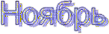    Акция « Молодежь – за ЗОЖ!», месячник правовых знаний.   Акция « Молодежь – за ЗОЖ!», месячник правовых знаний.1.Школьный урокСогласно рабочим программам учителя начальных классов2.Классное руководство1.	Посещение на дому с целью бесед об организации досуга во время каникул.2.	Классный час на тему ЗОЖ «Режим питания. Витамины. Их роль для растущего организма»3.	Классный час « День народного единства.4.	Классный час, посвящённый Международному дню толерантности «Давайте дружить»5.	Классный час "Загляните в мамины глаза..."6.	Занятие №3 Первичные средства пожаротушения и их применение7.	ПДД Какие опасности подстерегают на улицах и дорогах3.Курсы внеурочной деятельностиПосещение курсов внеурочной деятельности:.Месяц/МодульМероприятия1.	Очень очумелые ручки - Иванова О.А.2.	Разговор о правильном питании - Клементьева С.Н.3.	Я – гражданин России - Клементьева С.Н.4.	В стране Знаеек4.Работа с родителямиВнеклассное мероприятие с приглашением мам «Мамы разные нужны, мамы разные важны!»5.СамоуправлениеЗаседание совета учеников5.СамоуправлениеАкция «Я выбираю спорт как альтернативу пагубным привычкам»6.ПрофориентацияБеседа «Чтение и обсуждение рассказов о профессиях».Дидактическая игра «Мир профессий»7.Ключевые общешкольные дела1.Мероприятия	в	рамках месячника правовых знаний. 2.Мероприятия в рамках акции "Молодёжь за ЗОЖ" 3.Мероприятия,	приуроченные ко Дню народного единства 4.Международный	день толерантности5. День матери8.Детское общественное объединениеУчастие	в	конкурсах	и мероприятиях, проводимых районной детской общественной организацией "Азамат".9.Школьные и социальные медиаПрезентации школьных мероприятий в социальных сетях школы10.ПрофилактикаБеседа «Твои новые друзья»Индивидуальная работа с учениками, которые находятся в трудной жизненной ситуации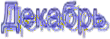 1. Школьный урокЕдиный урок «Права человека». Ты и я – одна семья.1. Школьный урокСогласно рабочим программам учителя начальных классов2. КлассноеруководствоКлассный час ко дню неизвестного солдата "Имя твое неизвестно. Подвиг твой бессмертен»Международный День инвалидов. Как быть доброжелательным друг другу.Классный час "Без коррупции с детства"День Героев Отечества. «Не предадим память наших предков»Классный час: «Международный день прав человека»День Конституции Российской Федерации. «Мои права и обязанности»Мастерская Деда Мороза. «Скоро, скоро Новый год»Занятие №4 Пожары - большая беда для человека. Детские шалости с огнем и их последствия. Другие причины возникновения пожара дома, на улице.      9.ПБ во время проведения новогодних ёлок. Инструктаж по          правилам поведения с пиротехникой.      10. ПДД СветофорМесяц/МодульМероприятия3. Курсывнеурочной деятельностиОчень очумелые ручки - Иванова О.А.Разговор о правильном питании - Клементьева С.Н.Я – гражданин России - Клементьева С.Н.В стране Знаеек4. Работа сродителямиПосещение семей на дому	Обследование материально-бытовых условий проживания.Посещение семей с целью проверкисоблюдения детьми режима дня, выявление «неблагополучных семей» (составление актов обследования)Беседа с родителями по преодолению трудностей в учебе.Педагогическое просвещение родителей по вопросам воспитания детей5. СамоуправлениеРабота, в соответствии обязанностямиПроведение классных мероприятийРейды по проверке чистоты в кабинетах6. Профориентаци яВикторина «Профессий много на земле» для 1-4 кл.7. Ключевые общешкольные дела1.	День неизвестного солдата2.	Международный	день инвалидов3.	Международный день борьбы с коррупцией4.	День Героев Отечества5.	Единый урок "Права человека"6.	День Конституции Российской Федерации7.	Новый год в школе: украшение кабинетов, оформление окон, конкурс рисунков, поделок.8.	Новогодний утренникДень неизвестного солдатаМеждународный	день инвалидовМеждународный день борьбы с коррупциейДень Героев ОтечестваЕдиный урок "Права человека"День Конституции Российской ФедерацииНовый год в школе: украшение кабинетов, оформление окон, конкурс рисунков, поделок.Новогодний утренник8. Детскоеобщественное объединениеРеализация плана школьной детской организации: Экологическая акция "Бумажный бум"9. Школьные и социальные медиаПрезентации школьных мероприятий в социальных сетях школы10. ПрофилактикаБеседа об опасности пиротехнических средств.Антикоррупционное просвещение школьниковБеседа «Профилактика правонарушений и преступлений. Твой поступок».Инструктажи во время зимних каникулМесяц/МодульМероприятияМероприятия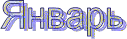 1. Школьный урок1. Школьный урокСогласно рабочим программам учителя начальных классов2. Классноеруководство2. КлассноеруководствоКлассный час «Сказкотерапия». Любимые сказки (просмотр сказок)Ежедневный контроль за поведением учащихся.Классный час "В гости к Рождеству"Лыжная вылазка с классом. Свежий воздух помощь подпорка здоровью.Час памяти «Блокада Ленинграда». «Мы помним ваш подвиг».Занятие №5 Меры предосторожности по недопущению пожара в квартире, дома.ПДД Правила поведения на тротуаре, пешеходной дорожке, обочине3. Курсывнеурочной деятельности3. Курсывнеурочной деятельностиРеализация программ курсов внеурочной деятельности:Очень очумелые ручки - Иванова О.А.Разговор о правильном питании - Клементьева С.Н.Я – гражданин России - Клементьева С.Н.В стране Знаеек4. Работа с родителями4. Работа с родителямиРодительские собрания: ««Взаимоотношения родителей и детей в семье»Участие родителей в школьных мероприятиях.Информационное оповещение через школьный сайт, группы и беседы в социальной сети "ВКонтакте",	мобильные приложения Вай-бер, WhatsApp5. Самоуправление5. СамоуправлениеЗаседание совета учениковРейд по проверке внешнего вида учащихся6. Профориентация6. ПрофориентацияБеседа «Такие разные профессии»Праздник «Труд украшает человека»7. Ключевые общешкольные дела7. Ключевые общешкольные делаЛыжные соревнованияДень   полного	освобождения Ленинграда от фашистской блокадыМероприятия, приуроченные к месячнику оборонно-массовой и спортивной работы8. Детскоеобщественное объединение8. Детскоеобщественное объединениеУчастие	в	конкурсах	и мероприятиях, проводимых районной детской общественной организацией "Азамат".9. Школьные социальные медиа9. Школьные социальные медиаПрезентации школьных мероприятий в социальных сетях школыМесяц/МодульМероприятияМероприятия10. Профилактика10. ПрофилактикаБеседа: «Вредные привычки – профилактика в раннем возрасте»  «Месячник оборонно-массовой и спортивной работы»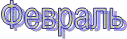   «Месячник оборонно-массовой и спортивной работы»  «Месячник оборонно-массовой и спортивной работы»1. Школьный урок1. Школьный урокИнициирование и поддержка исследовательской деятельности школьниковУрок мужества.Согласно рабочим программам учителя начальных классов2. Классноеруководство2. КлассноеруководствоКлассный час: «Наша Армия отважна и сильна»Экскурсия на выставки и мастер-классы в районный краеведческий музей.Конкурс "А ну-ка, мальчики!" 1-4 классыПравила поведения и действия при попадании в заложники.Фестиваль патриотической песни. Поем о Родине.Спортивный праздник "Папа, мама, я - спортивная семья!"Занятие №6 Как действовать при возникновении пожара дома, в школе.ПДД Пешеходный переход3. Курсывнеурочной деятельности3. Курсывнеурочной деятельностиРеализация программ курсов внеурочной деятельности:Очень очумелые ручки - Иванова О.А.Разговор о правильном питании - Клементьева С.Н.Я – гражданин России - Клементьева С.Н.В стране Знаеек4. Работа с родителями4. Работа с родителямиИндивидуальные консультации с родителями по вопросам обучения учеников младших классов.Информационное оповещение через школьный сайт, группы и беседы в социальной сети "ВКонтакте",	мобильные приложения Вай-бер, WhatsAppКонсультации с педагогом-психологомПедагогическое просвещение родителей по вопросам воспитания детей5. Профориентация5. ПрофориентацияПроведение старшеклассниками и выпускниками школы мастер-классов для учеников начальных классовБеседа «Моя мечта о будущей профессии»6. Ключевые общешкольные дела6. Ключевые общешкольные делаМероприятия, приуроченные к месячнику оборонно-массовой и спортивной работыСмотр строя и песниСпортивный праздник "Папа, мама, я - спортивная семья!"Всероссийские	массовые лыжные	гонки "Лыжня России"Месяц/МодульМероприятияМероприятия7. Детскиеобщественные объединения7. Детскиеобщественные объединенияРеализация плана школьной детской организации8. Школьные и социальные медиа8. Школьные и социальные медиаПрезентации школьных мероприятий в социальных сетях школы9. Профилактика9. Профилактика«Азбука этики. Основные понятия этики. Культура общения».Заседание совета профилактикиПрофилактика употребления ПАВ. «Что такое токсикомания?»  Акция "Молодёжь за ЗОЖ"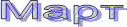   Акция "Молодёжь за ЗОЖ"  Акция "Молодёжь за ЗОЖ"1. Школьный урок1. Школьный урокВыполнение индивидуальных проектовВсероссийский открытый урок «ОБЖ». Осторожно! Тонкий лёд1. Школьный урок1. Школьный урокСогласно рабочим программам учителя начальных классов2. Классноеруководство2. КлассноеруководствоИндивидуальная работа с учениками, которые находятся в трудной жизненной ситуации, имеют неудовлетворительные отметки в течение учебного периода2. Классноеруководство2. КлассноеруководствоКлассный час, посвященный Международному женскому дню.Акция по поздравлению мам, бабушек, девочекКонкурс "А ну-ка, девочки!"Неделя начальных классов (викторины, интеллектуальные игры, конкурсные программы).Инструктажи на весенние каникулыЗанятие № 7 « Запомнить нужно твердо нам – пожар не возникает сам».ПДД Что означают дорожные знаки3. Курсывнеурочной деятельности3. Курсывнеурочной деятельностиРеализация программ курсов внеурочной деятельности:Очень очумелые ручки - Иванова О.А.Разговор о правильном питании - Клементьева С.Н.Я – гражданин России - Клементьева С.Н.В стране Знаеек4. Работа с родителями4. Работа с родителямиРодительские собрания: « »Информационное оповещение через школьный сайт, группы и беседы в социальной сети "ВКонтакте",	мобильные приложения Вай-бер, WhatsApp4. Работа с родителями4. Работа с родителямиОрганизация и проведение родительской конференции5. Профориентация5. ПрофориентацияИгра «Угадай профессию».6. Ключевые6. КлючевыеВсероссийский открытый урокМесяц/МодульМероприятияМероприятияобщешкольные делаобщешкольные дела"ОБЖ" (приуроченный ко дню Всемирного дня гражданской обороны) Международный женский деньМероприятия в рамках акции "Молодёжь за ЗОЖ"7. Детскиеобщественные объединения7. Детскиеобщественные объединенияРеализация плана школьной детской организации8. Школьные и социальные медиа8. Школьные и социальные медиаПрезентации школьных мероприятий в социальных сетях школы9. Профилактика9. Профилактика1.	Беседа: «Чужое брать – позор»9. Профилактика9. Профилактика2. Реализация профилактических программ   Акция «Весенняя неделя добра»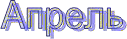    Акция «Весенняя неделя добра»   Акция «Весенняя неделя добра»1. Школьный урок1. Школьный урокВсероссийский открытый урок «ОБЖ» (День пожарной охраны) Согласно рабочим программам учителя начальных классов2. Классноеруководство2. КлассноеруководствоИтоговое классное собраниеКлассный час "Страна, открывшая путь в космос"Классный час: « О милосердии и о доброте»Классный час "Огонь - наш друг и враг"День чувашского языка. Чăвашсен ача-пăча вăййисемПрощание с букваремЗанятие №8 Искру тушим до пожара, беду отводим до удара.ПДД Правила перехода железной дороги3. Курсывнеурочной деятельности3. Курсывнеурочной деятельностиОчень очумелые ручки - Иванова О.А.Разговор о правильном питании - Клементьева С.Н.Я – гражданин России - Клементьева С.Н.В стране Знаеек4. Работа с родителями4. Работа с родителямиИндивидуальные консультации с родителями по вопросам обучения школьниковУчастие родителей в школьных мероприятиях.Информационное оповещение через школьный сайт, группы и беседы в социальной сети "ВКонтакте",	мобильные приложения Вай-бер, WhatsApp5. Профориентация5. ПрофориентацияБеседа: «Путешествие в профессии прошлогоВыставки рисунков «Я в будущем»6. Ключевые общешкольные дела6. Ключевые общешкольные делаДень космонавтики.Гагаринский урок "Космос - это мы"День чувашского языкаДень государственных символов Чувашской РеспубликиВсероссийский открытый урок "ОБЖ"	(День пожарной охраны)7. Детскиеобщественные объединения7. Детскиеобщественные объединенияУчастие	в		конкурсах	и мероприятиях, проводимых районной		детской общественной организацией "Азамат".Реализация плана школьной детской организации8. Школьные и социальные медиа8. Школьные и социальные медиаПрезентации школьных мероприятий в социальных сетях школы9. Профилактика9. ПрофилактикаПрофилактика правонарушений и безнадзорности: «Разговор о дружбе и взаимопомощи»Заседание совета профилактики        Месячник «Живые помните о нас»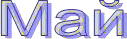         Месячник «Живые помните о нас»1. Школьный урокУрок мужестваУрок безопасности «Окончен школьный урок…»Согласно рабочим программам учителя начальных классов2. КлассноеруководствоАкция «Георгиевская ленточка»Экскурсия в школьный музейДень Победы: митинг, акции «Бессмертный	полк», «С праздником, ветеран!», и т.д.Классный час: «О героях былых времен...»Международный день семьи. Классный час "Семья и семейные ценности"День славянской письменности и культуры. У каждого народа есть чему поучитьсяДень здоровьяИнструктажи на летние каникулыПДД Я- пешеход. Экскурсия3. Курсывнеурочной деятельностиРеализация программ курсов внеурочной деятельности:Очень очумелые ручки - Иванова О.А.Разговор о правильном питании - Клементьева С.Н.Я – гражданин России - Клементьева С.Н.В стране Знаеек4. Работа	с родителямиРодительское собрание: « Перелистывая страницы учебного года»Информационное оповещение через школьный сайт, группы и беседы в социальной сети "ВКонтакте",	мобильные приложения Вай-бер, WhatsAppУчастие родителей в школьных мероприятияхПедагогическое просвещение родителей по вопросам воспитания детей5. СамоуправлениеПроведение итоговых собраний в классных коллективах: анализ организации деятельности в классе за учебный год6. Профориентаци яПрактические занятия на школьной территории «Труд на радость себе и людям»7. Ключевые общешкольные делаДень Победы: митинг, акции «Бессмертный полк»,«С праздником, ветеран!», и т.д.Международный день семьиДень славянской письменности и культурыТоржественная	линейка «Последний звонок»"Прощай, начальная школа!"День Здоровья.8. Детскиеобщественные объединенияИтоговые линейки9. Школьные и социальные медиаПрезентации школьных мероприятий в социальных сетях школы10. ПрофилактикаИнструктажи по ТБ в соответствии с приказом по школеПроведение профилактических бесед с обучающимися: «Мое безопасное лето».Конкурс рисунков «Мы за ЗОЖ ! »